Οι μαθητές του 3ου Γυμνασίου Καλαμάτας, «Πλοηγούνται Ασφαλώς στο Διαδίκτυο».Μέσα σε λιγότερο από 20 χρόνια το διαδίκτυο από ένα μέσο μεταφοράς πληροφοριών μεταξύ επιστημόνων, μεταμορφώθηκε σε ένα από τα πιο λαϊκά και πολυχρησιμοποιημένα μέσα επικοινωνίας. Κατάφερε να αλλάξει τα δεδομένα στον τρόπο οργάνωσης της εργασίας μας, την επικοινωνία με γνωστούς και φίλους, την διασκέδαση και φυσικά, την ενημέρωση Ο ενθουσιασμός των μαθητών για τη χρήση του Διαδικτύου είναι μεγάλος, αντίθετα η κατανόηση των κινδύνων κινείται συνήθως σε χαμηλά επίπεδα. Επομένως, το σχολείο μας  οφείλει να επικεντρωθεί σε ένα μοντέλο ενσωμάτωσης της ασφαλούς πλοήγησης, εφοδιάζοντας τα παιδιά με τις δεξιότητες που απαιτούνται για να χρησιμοποιήσουν το Διαδίκτυο με ασφάλεια και υπευθυνότητα. Παράλληλα, προωθείται η ασφαλής και υπεύθυνη συμπεριφορά στη χρήση των ΤΠΕ όχι μόνο στο σχολείο, αλλά στο σπίτι και γενικότερα.Σημαντικό είναι επίσης οι μαθητές να μάθουν πως να παραμένουν ασφαλείς όταν χρησιμοποιούν το διαδίκτυο και ειδικά τα μέσα κοινωνικής δικτύωσης. Όπως συμβαίνει με κάθε άλλη αλλαγή στο ανθρώπινο περιβάλλον και ιδιαίτερα στον τρόπο επικοινωνίας, έτσι και εδώ η συμπεριφορά μας δεν έμεινε ανεπηρέαστη.Μία από τις πιο χαρακτηριστικές περιπτώσεις μεταφοράς μοτίβων ανθρώπινης συμπεριφοράς στο διαδίκτυο είναι και η βία. Το φαινόμενο αυτό, το διαχωρίζουμε από τις περιπτώσεις ψυχολογικής, λεκτικής και σωματικής βίας εκτός διαδικτύου.Παραδείγματα τέτοιας συμπεριφοράς είναι η αποστολή απειλητικών ή χλευαστικών e-mails, τα flames, η παρενόχληση μέσω IM, η δημοσίευση προσωπικών στοιχείων και φωτογραφιών χωρίς την συγκατάθεσή μας, το ψεύτικο προφίλ σε ιστοσελίδες κοινωνικής δικτύωσης κ.α.Έχοντας ως σημείο αναφοράς τον δικτυακό τόπο Ασφάλεια στο Διαδίκτυο, οι μαθητές ενημερώνονται για τα παρακάτω θέματα:               Δημιουργία – συντήρηση ασφαλών ιστοσελίδων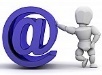               Χρήση εικόνων και βίντεο           Ασφαλής αναζήτηση εικόνων              Στο cyberbullying λέμε ΟΧΙ!             Πνευματική ιδιοκτησία               Υπεύθυνη online συμπεριφορά για παιδιά και νέουςΤο Πανελλήνιο Σχολικό Δίκτυο μέσω του κόμβου http://internet-safety.sch.gr/  συνεπικουρεί τα σχολεία να διαχειριστούν σωστά το σοβαρό αυτό θέμα.Ο ενημερωτικός κόμβος Internet-Safety “Ασφάλεια στο Διαδίκτυο“ του Πανελλήνιου Σχολικού Δικτύου για τη Ασφάλεια στο Διαδίκτυο http://internet-safety.sch.gr/  διευρύνει το πλαίσιο αναφοράς της με τον ανανεωμένο δικτυακό της τόπο. Απευθύνεται πέραν των εκπαιδευτικών, στους γονείς και κηδεμόνες και ασφαλώς στα παιδιά και στους εφήβους. Ο ιστότοπος είναι δομημένος έτσι ώστε να παρέχει Άρθρα, Αρχεία, ενώ χωρίζεται σε ενότητες για ευαισθητοποίηση σε θέματα όπως ο κυβερνοεκφοβισμός, το sexting και το grooming, ενώ παρέχεται και τμήμα με χρήσιμο υλικό.Το διαδίκτυο δεν είναι μπαμπούλας και σίγουρα δεν εγκυμονεί περισσότερους κινδύνους από την ζωή εκτός διαδικτύου. Απλά τυχαίνει να είμαστε λιγότερο εξοικειωμένοι για το πως μπορούμε να προφυλαχθούμε από τα όσα αρνητικά και επικίνδυνα κυκλοφορούν εδώ μέσα. Το σχολείο μεριμνά για τη σωστή ενημέρωση των μαθητών και το σωστό τρόπο χρήσης των κοινωνικών δικτύων-με ασφάλεια και με σεβασμό στους κανόνες.      Επιμέλεια κειμένου: Νικητοπούλου Μαρία, εκπαιδευτικός κλάδου ΠΕ16.01-ΤΕ16, Υπεύθυνη κατά της Ενδοσχολικής Βίας στο 3ο Γυμνάσιο Καλαμάτας και Επιστημονικός συνεργάτης του Προγράμματος Αριάδνη, με το Εθνικό και Καποδιστριακό Πανεπιστήμιο Αθηνών.  Βιβλιογραφία: Εκπαιδευτικό υλικόΕθνικό και Καποδιστριακό Πανεπιστήμιο ΑθηνώνΠρόγραμμα: «ΑΡΙΑΔΝΗ» συμπεριφορές εξάρτησης από το Διαδίκτυο Εκδόσεις «Ψυχολογείν», Δημήτρης ΑγοραστόςΆρης Λούβρης ,Πηγή: Becta (2012)Πανελλήνιο Σχολικό ΔίκτυοOι βασικοί κανόνες του Διαδικτύου1 Τα άτομα με τα οποία συνομιλείς στο Διαδίκτυο αλλά δε γνωρίζεις στο φυσικό κόσμο, είναι άγνωστοι. Μπορεί στην πραγματικότητα να μην είναι αυτοί που λένε ότι είναι.2 Ποτέ μη φανερώνεις σε διαδικτυακούς φίλους ή σε ιστοσελίδες προσωπικά σου στοιχεία, όπως το πραγματικό σου όνομα, τον τόπο κατοικίας σου ή τα μέρη που συχνάζεις. Το ίδιο ισχύει και για τα στοιχεία των φίλων και της οικογένειάς σου.3  Να φέρεσαι ευγενικά σε όλους στο διαδίκτυο, όπως κάνεις και στο φυσικό κόσμο.4  Καλό είναι να μη δημοσιεύεις προσωπικές σου σκέψεις ή φωτογραφίες στο  Διαδίκτυο γιατί θα μπορέσουν να τις δουν όχι μόνο οι φίλοι σου αλλά και άγνωστοι. Σε κάθε περίπτωση, δεν δημοσιεύεις ποτέ φωτογραφίες  ή βίντεο άλλων, εάν δεν τους έχεις πρώτα ρωτήσει και δεν έχουν συμφωνήσει σε αυτό.5  Εάν κάτι στο Διαδίκτυο σου φαίνεται ύποπτο ή πολύ καλό για να είναι αληθινό, μίλησε στους γονείς σου ή σε κάποιον που εμπιστεύεσαι.6  Πάντα να διασταυρώνεις τις πληροφορίες στο Διαδίκτυο και με άλλες έγκυρες      πηγές, όπως βιβλία, εφημερίδες, επιστημονικά περιοδικά, και να ρωτάς τους γονείς σου και τους δασκάλους σου γιατί δεν είναι όλοι όσοι γράφουν στο Διαδίκτυο ειδικοί επιστήμονες!7  Δεν είναι καθόλου καλή ιδέα να συναντήσεις στο φυσικό κόσμο άτομα που γνωρίζεις μέσα από το Διαδίκτυο και όχι στην πραγματικότητα, καθώς αυτά τα άτομα παραμένουν άγνωστοι.8  Πάντα να σερφάρεις σε ιστοσελίδες που είναι κατάλληλες για την ηλικία σου, έτσι ώστε να μπορείς να διασκεδάζεις χωρίς να βρεθείς ποτέ προ δυσάρεστων εκπλήξεων! Τη στιγμή που οι ίδιες οι ιστοσελίδες σου λένε ότι δεν προορίζονται για σένα, κάποιο λόγο θα έχουν!9  Πάντα να κρατάς τους κωδικούς σου στο Διαδίκτυο κρυφούς, μόνον οι γονείς σου μπορούν να τους γνωρίζουν, κανείς άλλος. Ακόμα και οι καλύτεροί σου φίλοι μπορούν να χρησιμοποιήσουν τους κωδικούς σου και να πλοηγηθούν στο Διαδίκτυο με τη δική σου ταυτότητα.10  Όταν μπαίνεις στο διαδίκτυο από ξένο υπολογιστή, είναι καλό να μη μπαίνεις σε ιστοσελίδες που χρειάζονται τον κωδικό σου γατί ποτέ δεν μπορείς να είσαι σίγουρος /ή ότι δεν θα κλαπεί.11  Να χρησιμοποιείς πάντα δύσκολους κωδικούς που αποτελούνται τουλάχιστον από 8 χαρακτήρες : γράμματα, αριθμούς  και σύμβολα.  Άλλαζε τους κωδικούς σου τακτικά! 12  Ο κωδικός σου είναι σαν την οδοντόβουρτσά σου. Τον επιλέγεις προσεκτικά, δεν τον δίνεις σε κανέναν και τον αλλάζεις συχνά!!! 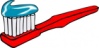 Τις παραπάνω πληροφορίες τις πήραμε από το βιβλίο: «Η ΦΑΡΜΑ ΤΟΥ ΔΙΑΔΙΚΤΥΟΥ».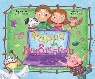 Σας παραθέτουμε ενημερωτικό υλικό του……. 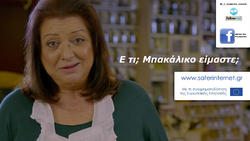 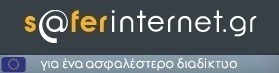 http://www.saferinternet.gr/index.php?objId=Category319&parentobjId=Page15 Πρόκειται για σύντομες ξεχωριστές ιστορίες, που η κάθε μια τους δίνει ένα ξεχωριστό μήνυμα.Ο ήλιος ρίχνει τα πέπλα του σε ένα συνοικιακό και παραδοσιακό παντοπωλείο στην καρδιά της Αθήνας. Η μπριόζα και πάντα χαμογελαστή παντοπώλης τακτοποιεί τον πάγκο της με θρησκευτική ευλάβεια.

Η ευγενέστατη παντοπώλης μας είναι έτοιμη να εξυπηρετήσει κάθε παράλογη απαίτηση, φυσικά... με το αζημίωτο. Άλλωστε, δεν είναι ένα απλό μπακάλικο!

Πόσο ασφαλές, όμως, είναι τελικά ένα παντοπωλείο στο οποίο ΟΛΑ προσφέρονται ανεξέλεγκτα και σε αφθονία χωρίς κανέναν περιορισμό...; 